Holomonitor M4- Tips and tricks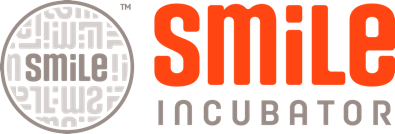 During start-upThe ”storage device not found” error can be fixed by restarting the computer.Always start with calibrating the instrument.Loading the stageRemove bubbles from wells.Make sure that the cut corners of plate and plateholder are aligned.Finding the focusTo reveal the full software focus bar, close the ‘position list window’ on the right.Allow half a second for the image to appear before changing the focus again. Adjust black and white color scale to get a better picture.Set the focus in an area with many cells.The focus can be copied to all other positions.Finding the best capture positionTo scan the well set the step length to 500 µm, which corresponds to the field of view.Before you leaveCheck that computer is in flight mode (no internet connection)Post ‘do not open sign’ on incubatorChanging an ongoing experimentWhile it is NOT possible to pause an experiment, you can stop and start a new one with the same settings. Do the following:Make sure that all positions have been captured at least onceStop experimentStart a new experiment with “set-up capture from” your previous experiment.If you have removed the plateholder and/or the plate, re-validate all positionsIf the images do not correspond to the positionsSometimes changing step length to quickly can cause this malfunction. Do the followingMake sure that all positions have been captured at least once. Save experiment.Remove plateholder and plateRestart M4 software and calibrate instrumentStart a new experiment with the captures from the previous, re-validate positionsSupportMartina 07221-79800, Per 076-850 44 27 Lisa Bodily pHI Application Specialist, 073 -026 87 87 Lisa can help by remote control!